Lance le logiciel Scratch  puis enregistre ton document en lui donnant un nom et en lui indiquant un emplacement (Fichier/Enregistrer sous)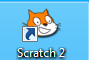 Insérer un arrière-planInsérer un lutinProgrammer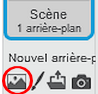 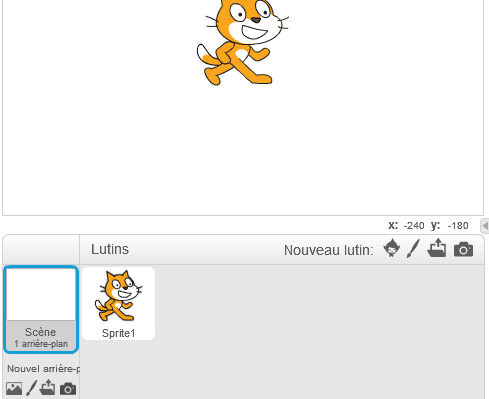 Clique sur l’icône entourée pour choisir un arrière-plan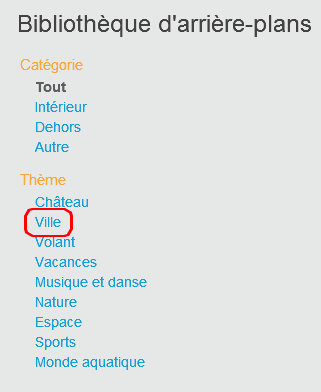 Clique sur « Ville »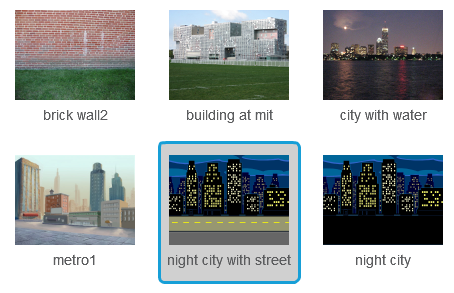 Sélectionne « Night city with street » puis clique sur OK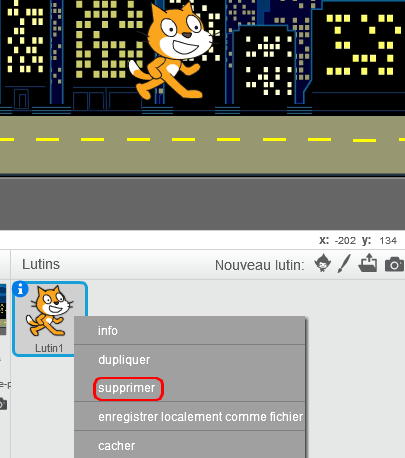 Fait un clic droit sur le chat puis choisis supprimer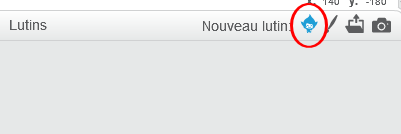 Clique sur l’icône « Nouveau lutin » pour choisir une voiture.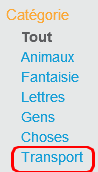 Choisis « Transport »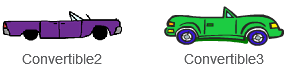 Choisis une voiture puis clique sur OK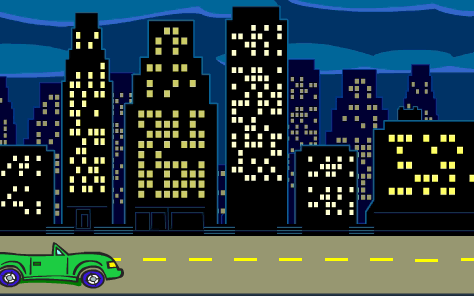 Place ta voiture au début de la route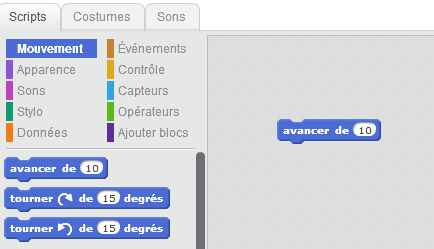 Dans la catégorie « Scripts », choisis le « Mouvement » « avancer de 10 » et fais-le glisser à droite.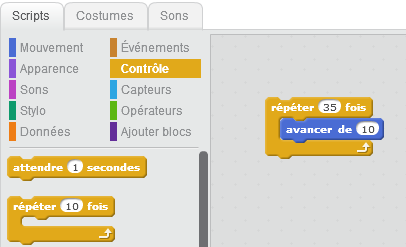 Dans la catégorie « Scripts », choisis le « Contrôle » « répéter 10 fois » et insère-le autour de ton mouvement « avancer de 10 ». Tu pourras modifier le nombre de répétition pour que la voiture aille au bout de la route.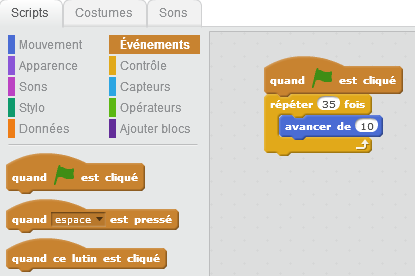 Dans la catégorie « Scripts », choisis l’ « Evènement » « quand  est cliqué » et emboite-le au début du programme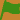 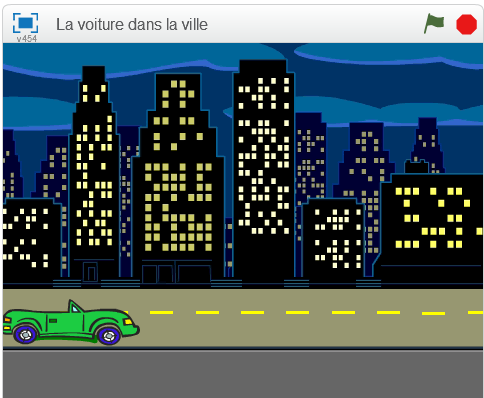 Pour démarrer ton programme, clique sur le drapeau.Pour arrêter ton programme, clique sur l’octogone rouge.Pour visualiser ton programme en plein écran, clique sur le rectangle bleu.